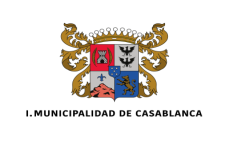 HORARIOS TALLERES DEPORTIVOS 2024HORARIOS TALLERES DEPORTIVOS 2024HORARIOS TALLERES DEPORTIVOS 2024HORARIOS TALLERES DEPORTIVOS 2024             TALLER              DIAS             HORAS                    LUGAREDADJUDOMARTESVIERNESSÁBADO 17:00 – 21:00 HORAS17:00 – 21:00 HORAS10:00 – 14:00 HORASGIMNASIO ESTRELLA DE CHACABUCODesde 6 añosTENIS DE MESALUNESMARTESSABADODOMINGOSABADO17:00 – 21:00 HORAS17:00 – 20:00 HORAS09:00 – 12:00 HORAS10:30 -  12:30 HORAS12:00 – 14:00 HORASESCUELA MANUEL BRAVOESCUELA MANUEL BRAVO.ESCUELA MANUEL BRAVO.SEDE VECINAL LA VIÑILLA.VILLA SAN JOSÉ MARÍA.Desde 6 añosBASQUETBOLINFANTILLUNES MIÉRCOLESVIERNES17:00 – 20:00 HORAS17:00 – 20:00 HORAS17:00 – 20:00 HORASCLUB DEPORTIVO ESTRELLATENIENTE MERINOCLUB ESTRELLA DE CHACABUCODesde 5 añosBOXEOMARTESJUEVES17:00 – 19:00 HORAS17:00 – 19:00 HORASGIMNASIO ESTRELLA DE CHACABUCODesde  8 añosTAI-CHILUNESMIÉRCOLES12:00 – 13:00 HORASESTADIO MUNICIPALDesde los 6 añosTAI-CHIMARTES15:30 – 16:30 HORASSEDE VECINAL LO OROZCOAbierto a todas edadesTAI-CHILUNES Y MIÉRCOLES18:00 – 19:00 HORASSEDE VECINAL LO VÁSQUEZAbierto a todas edadesTAI-CHIJUEVES18:00 – 19:00 HORASVILLA JOSÉ MARÍAAbierto a todas edadesBAILE ENTRETENIDOLUNESMIERCOLESVIERNES09:00 – 10:00 HORASGIMNASIO ESTRELLA DE CHACABUCODesde 15 añosBAILE ENTRETENIDOMARTES Y JUEVES19:31 – 21:00 HORASSEDE VECINAL LO VASQUEZDesde 15 añosBAILE ENTRETENIDOLUNESMIERCOLES19:00 – 20:30 HORASSEDE VECINALPASO HONDODesde 15 añosBAILE ENTRETENIDOMARTESJUEVES18:00 – 19:30 HORASSEDE VECINALLO OROZCODesde los 15 añosBAILE ENTRETENIDOLUNES17:30 – 18:30 HORASSEDE VECINALLA PLAYADesde 15 añosBAILE ENTRETENIDOVIERNES18:00 – 19:30 HORASSEDE CLUB DEPORTIVO CARLOS BALBONTÍN LO OVALLEDesde 15 añosBAILE ENTRETENIDOLUNESMIERCOLESVIERNES18:30 A 19:30 18:30 A 19:3018:30 A 19:30ESCUELA MANUEL BRAVODesde 15 añosBAILE ENTRETENIDOMARTES  Y JUEVESS19:00 A 20:00SEDE 1 VILLA SANTA BARBARADesde  15 añosBAILE ENTRETENIDOENTRENAMIENTO FUNCIONALBAILE ENTRETENIDOMARTES- JUEVESMARTES- JUEVESMIERCOLESVIERNES18:00-19:0019:30 – 20:3019:00-20:00EL BATROQUINTAYVILLA SAN GABRIELDesde 15 añosFUTBOL LUNES  YVIERNES17:00 – 20:00 HORASCANCHA CLUB DEP.CARLOS BALBONTINDesde 6 añosFUTBOL  PROYECCION MARTES MIERCOLES YJUEVES18:30 – 20:30 HORASPROYECCIÓNCANCHA VILLA SANTABARBARA Desde 14 a 17 añosFUTBOL   ALTORENDIMIENTOMARTES MIERCOLES YJUEVES20:30 – 22:30 HORASALTO RENDIMIENTOCANCHA VILLA SANTABARBARA Desde 18 a 23 añosFUTBOL  PROYECCION VIERNES11:00 – 12:30 HORASPROYECCIÓNQUINTAYDesde 6 añosFUTBOL LUNES18.30 A 20:30LA VINILLADesde 6 añosFUTBOLMARTESJUEVES17:00 – 19:00 HORAS17:00 – 19:00 HORASMULTICANCHAVILLA VANESSATERRENO MUNICIPAL AV. DIEGO PORTALESDesde 6 añosFUTBOLMIERCOLES Y VIERNES17:00 – 20:00 HORASCANCHA VILLA SANTABARBARA Desde 6 añosFUTBOLLUNES, MARTES, MIERCOLES, JUEVESVIERNES17:00 -21:00 HORASFUTBOL FEMENINOCANCHA VILLA SANTABARBARADesde 6 añosFUTBOLFEMENINOLUNES –MARTESMIERCOLESJUEVES – VIERNES18:30 A 20:00 HORAS18:30 A 20:00 HORAS18:30 A 20:00 HORAS18:30 a 20:00 HORAS18:30 A 20:00 HORASCANCHA VILLA SANTABARBARADesde 6 añosFUTBOL VARONES10 AÑOS A 15 AÑOSLUNES20:15 A 21:30CANCHA EX CONSEJO LOCAL10 AÑOS A 15 AÑOSFUTBOLLUNESJUEVES16:00– 18:00 HORAS16:00 – 18:00 HORASCANCHASAN JOSE MARÍADesde 6 añosFUTBOLMARTES16:00 – 18:00 HORASCANCHA SANTOTORIBIODesde 6 añosFUTBOLVIERNES16:00 – 18:00 HORASCANCHA LO OROZCODesde 6 añosFUTBOLMIÉRCOLES Y VIERNES18:00 – 20:00 HORASESTADIOLAGUNILLASDesde 6 añosFUTBOLLUNESJUEVES18:00 – 19:00 HORAS(5-10 AÑOS) 19:00-21:00 JUVENIL17:00 – 18:00 HORAS(5-10 AÑOS)VILLA SANTA BARBARA5-10 AÑOSKARATELUNES MIÉRCOLES YVIERNES 18:00 -21:00 HORAS18:00 -21:00 HORAS18:00 – 21:30 HORASCALLE  JUAN VERDAGUERDesde 6 añosKARATEMartes – Jueves 18:00 – 20:00 HORASESCUELALAGUNILLASDesde 6 añosKARATELUNES - MIERCOLESMARTES - JUEVES19:00 – 20:00 HORAS19:00 – 21:00 HORASLO VASQUEZESC. LOS MAITENESDesde 6 añosKARATEVIERNES SABADOS17:30 – 19:30 HORAS11:00 – 13:00 HORASEN EL BATRODesde 6 añosADULTO MAYOR MARTES Y JUEVES 12:00– 13:00 HORASPISCINA MUNICIPALPersonas desde 60 añosPERSONAS EN SITUACIÓN DE DISCPACIDADMIERCOLES Y VIERNES12:00-13:00PISCINA MUNICIPALTodas las edadesADULTO MAYORMARTES Y JUEVES16:00 – 17:00 HORAS17:00 – 18:00 HORASSEDE ADULTO MAYORQUINTAYPersonas desde 60 añosADULTO MAYORLUNES   VIERNES17:00 – 18:00 HORAS17:30 – 18:30 HORASLOCALIDAD LAGUNILLASPersonas desde 60 añosADULTO MAYORLUNES YMARTES15:30 – 16:30 HORAS17:30 – 18:30 HORASSEDE ADULTO MAYORLAS DICHASPersonas desde 60 añosADULTOMAYORMIERCOLES Y VIERNES15:30 – 16:30 HORASSEDE SOCIALEL CARPINTEROPersonas desde 60 añosADULTOMAYORMIÉRCOLESJUEVES17:00 – 18:00 HORAS17:30 – 18:30 HORASLOCALIDAD LA VIÑILLAPersonas desde 60 añosYOGALUNESMARTES - JUEVES10:00 – 11:30 HORAS18:00 – 20:00 HORASPLAYA GRANDE DE QUINTAYANDRES BELLO QUINTAYDesde 18 añosARTE EN MOVIMIENTOMIÉRCOLES10:00 – 12:00 HORASESCUELA SAN PEDRO DE QUINTAYDesde 14 añosVOLEIBOLLUNES MARTES MIERCOLESJUEVESVIERNES18:00 – 19:30 HORAS19:30 – 22:30 HORAS18:00 – 19:30 HORAS19:30 – 21:00 HORAS18:00 – 19:30 HORAS19:30 – 21:00 HORAS18:00 – 19:30 HORAS19:30 – 21:00 HORAS18:00 – 21:00 HORASESCUELA HUMBERTO MOATHESCUELA HUMBERTO MOATHESCUELA HUMBERTO MOATHGIMNASIO ESTRELLA DE CHACABUCOESCUELA HUMBERTO MOATHDesde 6 añosRUGBYLUNES MIÉRCOLES20:00- 21:3020:00- 21:30CANCHA SANTA BÁRBARADesde 14 añosENTRENAMIENTO FUNCIONALMARTESJUEVES10:00- 11:0010:00-11:00VILLA DON FRANCISCODesde 14 añosTENIS 1LUNES – JUEVESMARTES16:00 – 18:00 HORAS17:30 – 19:30 HORASCANCHA TENISESTADIO MUNICIPALDesde 6 añosCHEERLEADINGLUNES VIERNES11:00 – 14:00 HORAS11:00 – 14:00 HORASGIMNASIOESTRELLA DE CHACABUCO ESC.MANUEL BRAVO6 a 19 añosENTRENAMIENTO FUNCIONALMARTESJUEVES19:30 – 20:30 HORASVILLA DON FRANCISCODesde 14 añosCICLISMO PARA NIÑOSCICLOTURISMOVIERNESSABADO17:00 – 20:0009:00 – 12:00 HORASPLAZA STA BARBARA LADO CANCHACENTRO CULTURALDesde 6 añosDesde 14 añosAJEDREZLUNES-MIÉRCOLESMIÉRCOLES12:00 – 14:00 HORAS10:00 – 11:30 HORASESCUELA MANUEL BRAVOSEDE VILLA SAN JOSÉ MARÍADesde 6 añosAIKIDOSABADO19:00- 22:00 HORASGIMNASIO  ESTRELLADesde 6 añosPATINAJEMIERCOLES - JUEVES16:00 – 19:00 HORASESCUELA MANUEL BRAVODesde 6 añosPSIOMOTRICIDADMARTESJUEVES16:00 – 17:00 HORASGIMNASIO  ESTRELLADesde 4 añosTENIS ADULTOSMARTES MIÉRCOLESVIERNES18:00 - 20:00 HORAS18:00 -20:00 HORAS 16:00 – 20:00 HORAS CANCHA TENISESTADIO MUNICIPALDesde 15 añosTALLER DE SEGURIDAD EN EL AGUA QUINTAYMARTESMIÉRCOLESJUEVES09:00- 12:00 HORAS09:00- 12:00 HORAS09:00-12:00 HORASCALETA DE QUINTAYPLAYA GRANDE DE QUINTAYCALETA DE QUINTAYDesde 6 años